Unit 3-Veterinary Antibiotics Notesheet 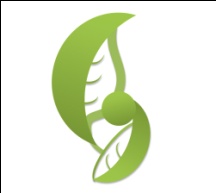 Name: 										 Hour		Date: 			  List and describe the two categories of veterinarian drugsWhat is the difference between off-label and extra-label usage of prescription medications? 			
														
														
What are five forms of pharmaceuticals? 									
														
What are four characteristics of an ideal pharmaceutical? 							
														
														
What is pharmaceutical resistance? 										
What is the difference between chromosomal resistance and plasmid resistance? 				
														
														
What are four methods of bacterial genetic exchange? 								
														
What is transformation?  Define in your own words: 								
														
What is transduction?  Define in your own words: 								
														
What is conjugation?  Define in your own words: 								
														
What are transposons?  Define in your own words: 								
														
What are five methods in which bacteria can disable the effectiveness of antibiotics? 				
														
														
What are six factors that can promote antibiotic resistance? What does antibiotic mean? 											What is a broad-spectrum antibiotic? 										What are three examples of antibiotics? 									What is the original source of antibiotics? 									Why do antibiotics have no impact on viral diseases?								

														

														
 Describe in your own words the four mechanisms of antibiotics:Breached bacterial walls										
													
Interruption of protein manufacturing 									
													
Disruption of bacterial metabolism 									
													
Blocked synthesis of DNA/RNA 										
													
Provide an example of an antibiotic uses each method aboveBreached bacterial walls										
Interruption of protein manufacturing 									
Disruption of bacterial metabolism 									
Blocked synthesis of DNA/RNA										
How do sulpha-based drugs work? 										
Why are sulpha-based drugs considered broad-spectrum?						
													
How do nitrofurans work? 											If steroids do nothing to fight bacterial growth or infections, what makes them effective in the case of a severe infection? 
														

														

How could steroid-use backfire?										
